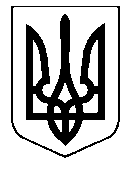                                                УКРАЇНА                                                               ПРОЕКТНОСІВСЬКА  МІСЬКА  РАДАНОСІВСЬКОГО  РАЙОНУ     ЧЕРНІГІВСЬКОЇ  ОБЛАСТІР І Ш Е Н Н Я(сорок сьома сесія сьомого скликання)14 грудня 2018 року                          м.Носівка                      №10/47/VІІПро  Програму  надання соціальної матеріальної грошової допомоги
мешканцям Носівської на 2019-2021 роки	Керуючись статтею 26 Закону України «Про місцеве самоврядування в Україні», з метою поліпшення матеріального стану громадян, що  постійно мешкають на території громади і опинилися в скрутних життєвих обставинах, підвищення рівня соціального захисту таких громадян,  міська рада вирішила:1. Затвердити Програму надання соціальної матеріальної грошової допомоги мешканцям Носівської громадина 2019-2021 рок та Положення надання соціальної матеріальної грошової допомоги мешканцям ОТГ на 2019-2021 роки (додаються).2. Вважати такою,  що втратила чинність Програму надання адресної  матеріальної допомоги громадянам на 2018-2019 роки, затверджену рішенням сесії №5/30/VII від 12 грудня 2017 року.3. Передбачити в міському бюджеті кошти на забезпечення реалізації  Програми надання соціальної матеріальної грошової допомоги мешканцям ОТГ на 2019-2021 роки.4.  Контроль за виконанням рішенням покласти на  постійну комісію з питань освіти,  охорони здоров’я , соціального захисту , культури , туризму , молоді та спорту.          Міський голова                   	     		      В.М. Ігнатченко